De 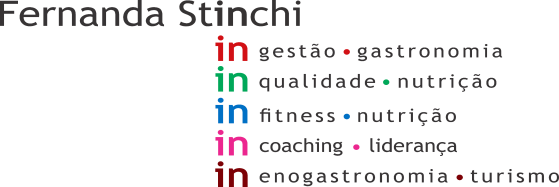 Data: 09/01/2022	Início: 16:00Cliente: Madrid 3Término: 18:30Consultor: Diango	Setor- Vestiário FemininoNÃO CONFORMIDADE: Presença de papeleira desabastecida.AÇÃO CORRETIVA: Providenciar abastecimento. Setor – Vestiário MasculinoNÃO CONFORMIDADE: Presença de roupa pendura em espaço do chuveiro. AÇÃO CORRETIVA: Armazenar corretamente e orientar os colaboradores envolvidos no processo. Setor- Refeitório/ Copa de colaboradores NÃO CONFORMIDADE: Presença de produto aberto sem identificação e validade ( Leite)AÇÃO CORRETIVA: Identificar corretamente e orientar os colaboradores envolvidos no processo. Setor- Corredor câmaras friasNÃO CONFORMIDADE: Presença de piso quebrado. (RECORRENTE)AÇÃO CORRETIVA: Acionar manutenção. NÃO CONFORMIDADE: Presença de Produto encostado no teto. AÇÃO CORRETIVA: Armazenar corretamente e orientar os colaboradores envolvidos no processo. Setor- Embalagens/ Manipulação de F.L.V. e Frios NÃO CONFORMIDADE: Presença de luminárias sem proteção contra explosão de lâmpadas conforme legislação (Portaria 2619/11). (RECORRENTE)AÇÃO CORRETIVA: Providenciar troca ou manutenção das luminárias. NÃO CONFORMIDADE: Ausência de planilha de temperatura do horti.AÇÃO CORRETIVA: Preencher corretamente e orientar os colaboradores envolvidos no processo. Setor- Açougue – Manipulação/ AtendimentoNÃO CONFORMIDADE:  Área de manipulação com temperatura de 26°C.AÇÃO CORRETIVA: Verificar necessidade de manutenção do climatizador. O setor de manipulação deve  estar com temperatura de 12°C á 18°C.Portaria 2619 de 2011-  7.16. A temperatura das áreas climatizadas deve ser mantida entre 12ºC e 18ºC e a manipulação nestas áreas não deve ultrapassar 2 horas por lote.Setor – Açougue – Loja (ilhas e expositores)NÃO CONFORMIDADE: Carne moída vendida em bandeja, produzida no local. (RECORRENTE)AÇÃO CORRETIVA: Proibido! Retirar da loja.Portaria 2619 de 2011-  9.10. É permitida a comercialização de carne moída, desde que a moagem seja feita, obrigatoriamente, a pedido e na presença do comprador.Setor- Câmara Açougue e FriosNÃO CONFORMIDADE: Presença de de produto manipulado sem identificação e validade (mamão picado)AÇÃO CORRETIVA: Identificar corretamente e orientar os colaboradores envolvidos no processo. Setor- Câmara Congelada Açougue/ Padaria/ FriosEM CONFORMIDADESetor- Câmara refrigerada FLV /Frios e LaticíniosEM CONFORMIDADESetor- Frios / loja (ilhas e expositores)NÃO CONFORMIDADE: Presença de puxador de freezer de pão de queijo quebrado. (RECORRENTE)AÇÃO CORRETIVA: Providenciar manutenção. NÃO CONFORMIDADE: Presença de excesso de gelo em freezer de hambúrguerAÇÃO CORRETIVA: Providenciar Degelo.Setor- Frios / AtendimentoNÃO CONFORMIDADE: Presença de vitrine refrigerada sem porta favorecendo perda de temperatura do equipamento (RECORRENTE)AÇÃO CORRETIVA: Providenciar manutenção URGENTE!Setor- Freezer pães congelados /PadariaEM CONFORMIDADESetor- Padaria – Produção/ AtendimentoNÃO CONFORMIDADE: Salgados exposto para venda em temperatura ambiente. AÇÃO CORRETIVA: Produtos devem estar sob refrigeração, ou mantidos aquecidos por no mínimo 60°C.Portaria 2619 de 2011 -9.20. Os alimentos perecíveis das cadeias fria e quente devem ser mantidos em equipamentos próprios que permitam a manutenção das temperaturas indicadas para cada uma das categorias de produtos.NÃO CONFORMIDADE: Presença de produtos expostos para consumo sem data de validade. (RECORRENTE)AÇÃO CORRETIVA: Identificar corretamente com data de manipulação /aquecimento e validade.NÃO CONFORMIDADE: Presença de lixeira quebrada.(RECORRENTE)AÇÃO CORRETIVA: Providenciar nova lixeira. Setor- Padaria / LojaNÃO CONFORMIDADE: Presença de produtos recheados, doces e salgados fora de temperatura AÇÃO CORRETIVA: Produtos devem estar sob refrigeração, ou mantidos aquecidos por no mínimo 60°C.Portaria 2619 de 2011 -9.20. Os alimentos perecíveis das cadeias fria e quente devem ser mantidos em equipamentos próprios que permitam a manutenção das temperaturas indicadas para cada uma das categorias de produtos.Setor- FLV/EstoqueEM CONFORMIDADESetor- FLV/ LojaNÃO CONFORMIDADE: Presença de produto vencido, Manga picada. (08/01/22)AÇÃO CORRETIVA: Descartar.Setor- MerceariaEM CONFORMIDADESetor- Banheiro ClientesEM CONFORMIDADESetor- Estoques NÃO CONFORMIDADE: Presença de obstrução do quadro de força. (RECORRENTE)AÇÃO CORRETIVA: Retirar produtos do local. NÃO CONFORMIDADE: Presença de obstrução do alarme de incêndio e Hidrante. (RECORRENTE)AÇÃO CORRETIVA: Providenciar manutenção. NÃO CONFORMIDADE: Presença de ratoeira com manutenção vencida em 02/01/2022.AÇÃO CORRETIVA: Acionar empresa responsável pela manutenção. NÃO CONFORMIDADE: Presença de vela de filtro vencido em 06/01/2022. AÇÃO CORRETIVA: Acionar manutenção para troca. Setor- Setor de imprópriosEM CONFORMIDADESetor- Descarte resíduosEM CONFORMIDADESetor- Recebimento NÃO CONFORMIDADE: Presença de piso quebrado na entrada da câmara de lixo. (RECORRENTE).AÇÃO CORRETIVA: Acionar manutenção. NÃO CONFORMIDADE: Presença obstrução do extintor de incêndio.  (RECORRENTE)AÇÃO CORRETIVA: Retirar do local. NÃO CONFORMIDADE: Presença de objeto não compatível com local. (bicicleta)AÇÃO CORRETIVA: Retirar do local e armazenar em local adequado.